ПРОТОКОЛ № 18Чемпионат России 2020 года по футболу среди лиц с заболеванием ЦП  Стадион «Капролактамовец» г. Дзержинск                                   «29» августа  2020 года.  Начало в 12 часов 00 минут. Освещение Естественное.            Количество зрителей 250 чел.Результат  матча            в пользу  команды  «».                                                                   Первой половины     в пользу  команды  «». Серия ударов с 9-ой отметки в пользу команды «нет».                          Официальные   представителиПредупреждения игрокам ( Фамилия, Имя,   номер   игрока,     команда,    время,   причины   ) :Удаления       игроков     (  Фамилия, Имя,    номер    игрока,     команда,     время,     причины  ) :Извещение о подаче протеста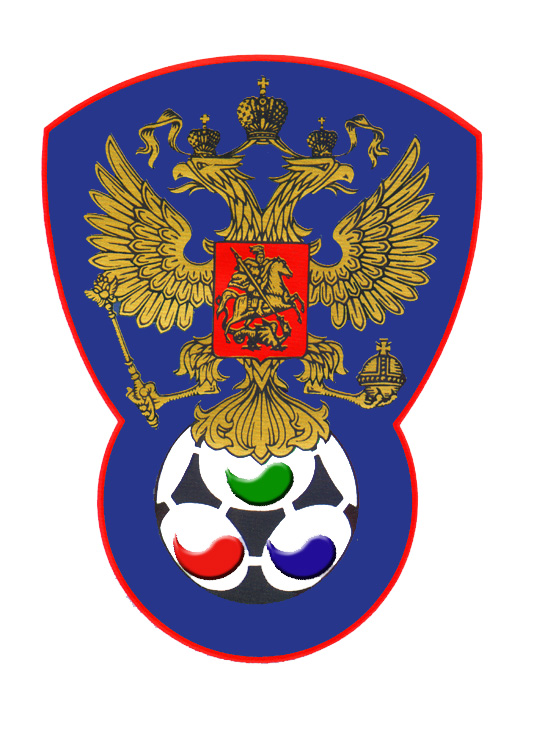 ВСЕРОССИЙСКАЯ ФЕДЕРАЦИЯФУТБОЛА ЛИЦ С ЗАБОЛЕВАНИЕМ ЦП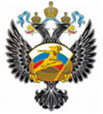 ЛЧО (Московская область)Юг-Дон (Ростовская область)Судейская бригадаФамилия , ИмяКатегорияГородГлавный  судьяСухов Дмитрий1Нижний НовгородПомощник № 1Лысенко Павел1Йошкар-ОлаПомощник № 2 Аксенов Дмитрий1ПавловоРезервный судьяВерхнев Анатолий1Нижний Новгородфутболкигетры№ФамилияИмяКлЗМЗаменыЗамены№ФамилияИмяКлЗМЗаменыЗамены№ФамилияИмяКлЗМ№мин№ФамилияИмяКлЗМ№мин16КсандиновВладимир2Команда «Юг-Дон» на игру не явилась.Команда «Юг-Дон» на игру не явилась.2ЛожечниковАндрей1Команда «Юг-Дон» на игру не явилась.Команда «Юг-Дон» на игру не явилась.4ШимановАндрей2Команда «Юг-Дон» на игру не явилась.Команда «Юг-Дон» на игру не явилась.8МиненкоДмитрий2Команда «Юг-Дон» на игру не явилась.Команда «Юг-Дон» на игру не явилась.9ПагаевЗаур2Команда «Юг-Дон» на игру не явилась.Команда «Юг-Дон» на игру не явилась.10ПестрецовДмитрий2Команда «Юг-Дон» на игру не явилась.Команда «Юг-Дон» на игру не явилась.11Песоцкий Роман1Команда «Юг-Дон» на игру не явилась.Команда «Юг-Дон» на игру не явилась.3ЕрастовАрсений213МурванадзеЛаша314АлбеговГеоргий2№Фамилия  и  инициалыДолжность№Фамилия  и  инициалыДолжность1Барамидзе АвтандилГл. тренер122Главный судья_______________(Сухов Д.А.)                  подписьфамилия и инициалыПодпись представителя принимающей команды_______________(Барамидзе А.М.)                  подписьфамилия и инициалыПодпись представителя команды гостей_______________(____________________)                  подписьфамилия и инициалы